Objednávka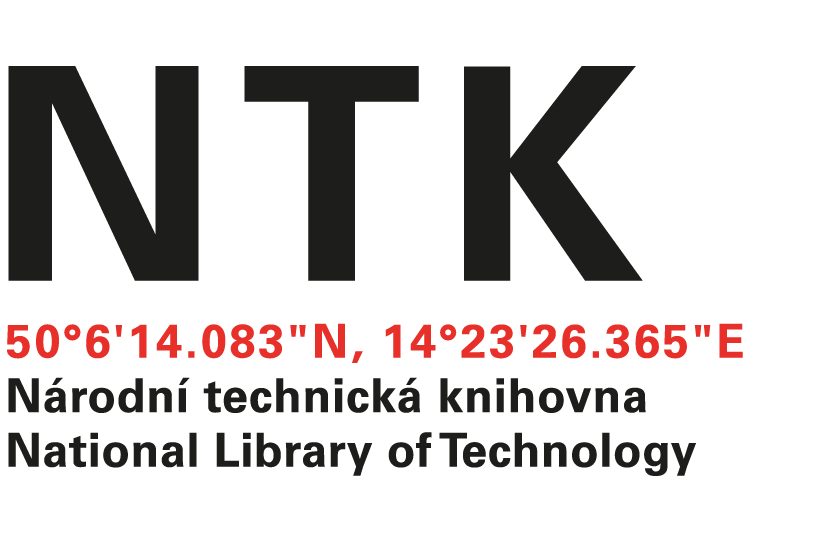 č. 410/21/2019Vážený pane xxxxxx, na základě Vámi zaslané nabídky ze dne 30. 7. 2019 u Vás objednáváme od roku 2020 službu DDA v EBSCO eBook v hodnotě depozitu 69 000 Kč bez DPH. S pozdravemxxxxxxxakvizice elektronických informačních zdrojůObjednatel:Dodavatel:Národní technická knihovnaEBSCO Information Services s.r.o.Technická 6/2710Klimentská 1746/52160 80 Praha 6 - Dejvice110 00 Praha 1 - Nové MěstoIČ: 61387142IČO: 49621823DIČ: CZ61387142DIČ: CZ49621823